MI.2InformatikMI.2.1Datenstrukturen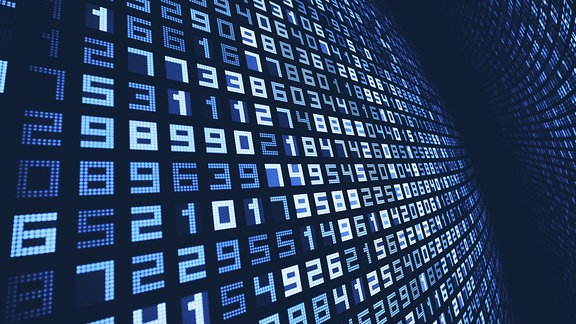 DatenDarstellung von Informationen durch Folgen von Symbolen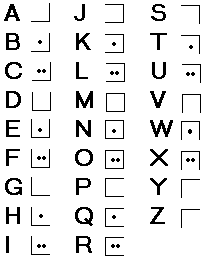 Geheimschrifteine Schrift, die nur einem kleinen Kreis von Personen bekannt istKryptologiedie Lehre der Geheimschriften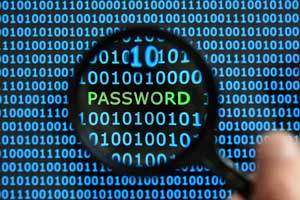 Klartextein lesbarer Text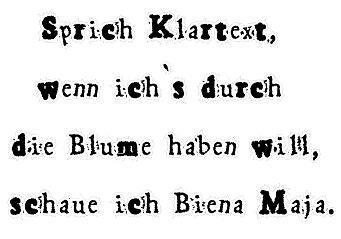 Geheimtextdie Darstellung eines Textes in einer Geheimsprache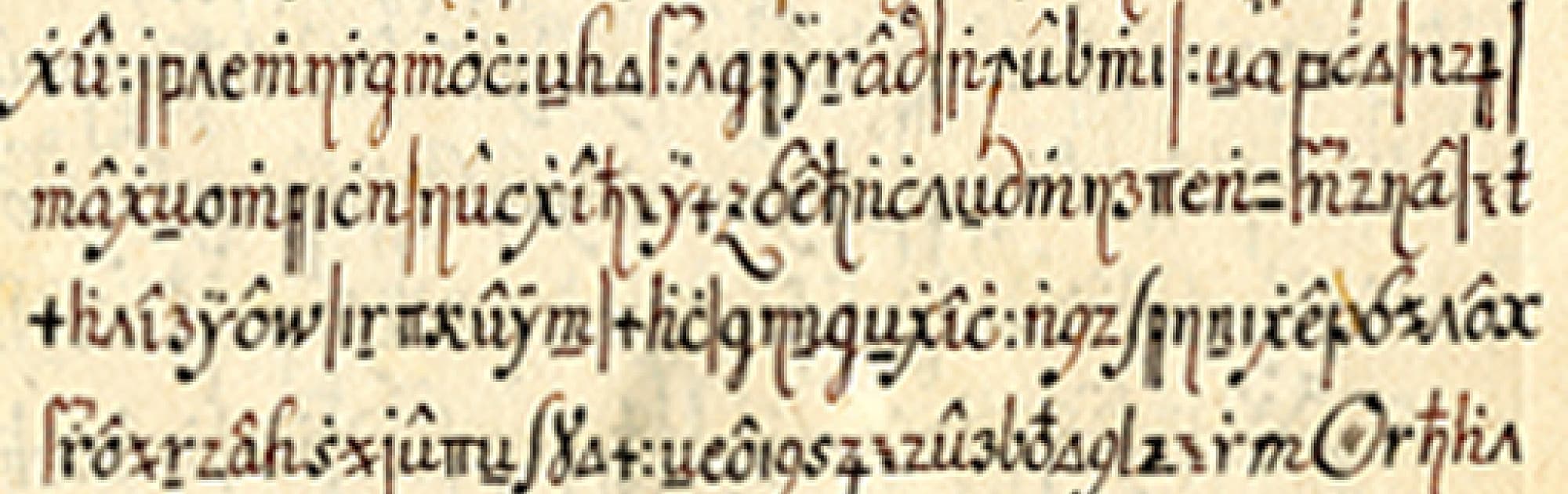 ChiffrierungUmwandlung eines Klartextes in einen Geheimtext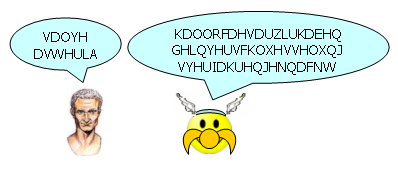 DechiffrierungUmwandlung eines Geheimtexts in den ursprünglichen Klartext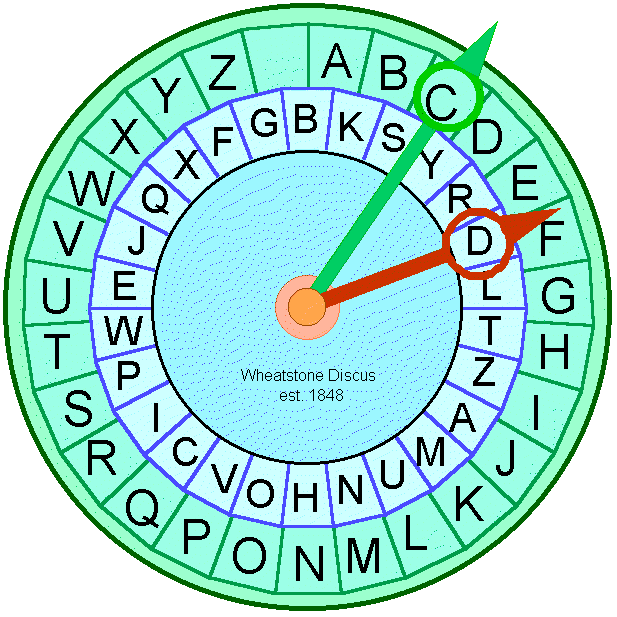 CAESAR – ChiffrierungVerschiebung der Positionen der Buchstaben des Alphabets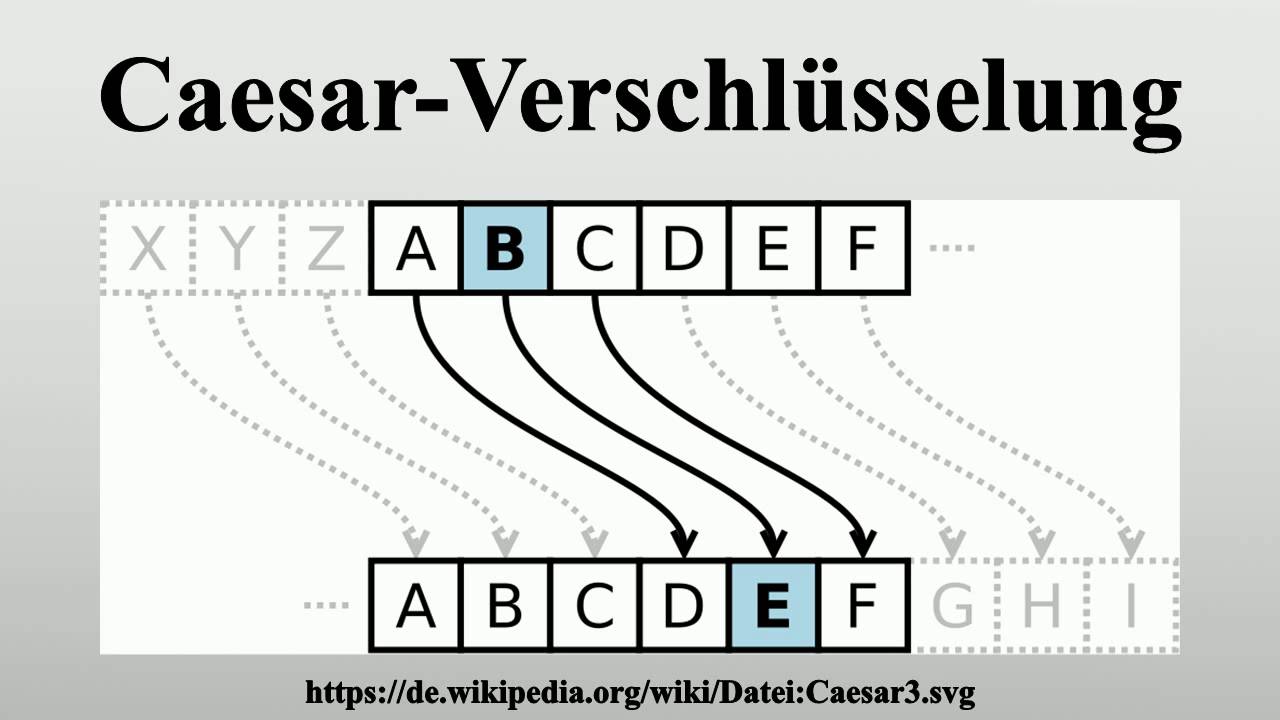 Suchmaschineein Programm, das Webseiten nach bestimmten Begriffen durchsucht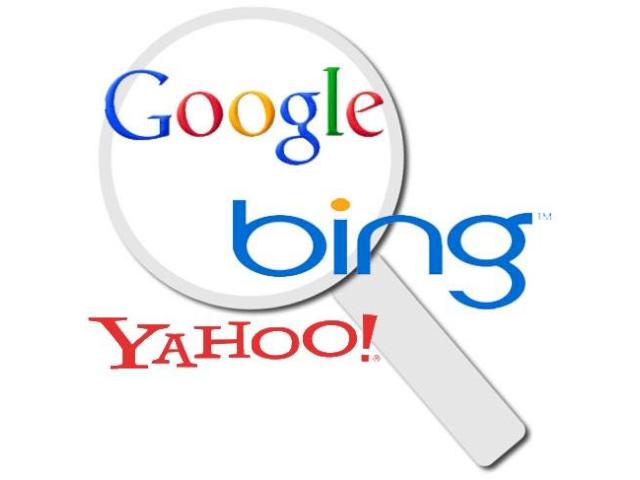 Kryptoanalysedie Entwicklung von Methoden zum Brechen von Geheimschriften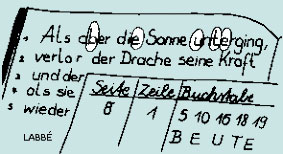 Häufigkeitsanalyseeine der ältesten Methoden der Kryptoanalyse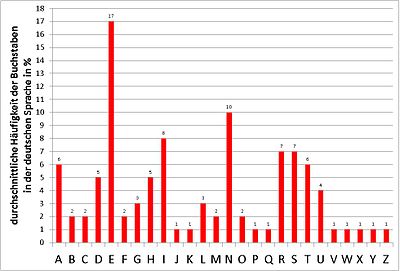 